ПроектД. Ющука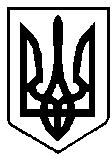 ВАРАСЬКА МІСЬКА РАДАВИКОНАВЧИЙ КОМІТЕТВАРАСЬКОЇ МІСЬКОЇ Р І Ш Е Н Н Я                            11.01.2023					м.Вараш			№14-ПРВ-23-4310Про визначення переліку об’єктів та видів оплачуваних робіт для порушників, на якихсудом накладене адміністративне стягненняу вигляді суспільно корисних робіт, на 2023 рік	Враховуючи листи Вараського районного відділу філії Державної установи «Центр пробації» у Рівненській області від 08.12.2022 року №40/2/2726 - 22 та №40/2/2727 - 22, згідно Закону України від 07.12.2017 №2234-VIII «Про внесення змін до деяких законодавчих актів України щодо посилення захисту права дитини на належне утримання шляхом вдосконалення порядку примусового стягнення заборгованості зі сплати аліментів», відповідно до статей 31¹, 325¹ Кодексу України про адміністративні правопорушення, розглянувши листи комунального підприємства «Благоустрій» Вараської міської ради від 20.12.2022 №4550-715-22, комунального некомерційного підприємство ВМР «Вараська багатопрофільна лікарня» від 06.01.2023 №03, КП «УК «ЖКС» ВМР від 21.12.2022 №4560-468-22, керуючись статтею 40 Закону України «Про місцеве самоврядування в Україні»,  виконавчий комітет Вараської міської ради В И Р І Ш И В:Визначити види суспільно корисних оплачуваних робіт та перелік підприємств і установ, у сфері відання яких перебувають об’єкти, на яких особи, що вчинили адміністративні правопорушення, відпрацьовують адміністративні стягнення у вигляді суспільно корисних робіт, згідно з додатком.2. Керівникам підприємств і установ, у сфері відання яких перебувають об’єкти, на яких особи, що вчинили адміністративні правопорушення, відпрацьовують адміністративні стягнення у вигляді суспільно корисних робіт:2.1. Погодити з Вараським районним відділом філії Державної установи «Центр пробації» у Рівненській області види суспільно корисних оплачуваних робіт та перелік об’єктів на яких порушники виконуватимуть роботи.	2.2. Забезпечити особам, що вчинили адміністративні правопорушення і відпрацьовують призначені судом стягнення у вигляді суспільно корисних робіт, безпечні умови праці для їх виконання та дотримання такими особами правил техніки безпеки.	2.3. Забезпечити контроль за виконанням порушниками призначених їм суспільно корисних оплачуваних робіт.	2.4. Своєчасно інформувати Вараський районний відділ філії Державної установи «Центр пробації» у Рівненській області про ухилення порушника від виконання суспільно корисних робіт.2.5. Вести облік та щомісячно інформувати  Вараський районний відділ філії Державної установи «Центр пробації» у Рівненській області  про кількість відпрацьованих годин.	2.6. Оплату робіт проводити в межах бюджетних призначень, визначених відповідним рішенням міської ради про бюджет міста на 2022 рік.	3. Контроль за виконанням  рішення покласти на керуючого справами виконавчого комітету Вараської міської ради.  Міський голова							Олександр МЕНЗУЛ Додаток							до рішення виконавчого комітету    _________    2023 року № ____Перелік підприємствта види суспільно корисних оплачуваних робіт для порушників, на яких судом накладено  адміністративне стягнення  у вигляді суспільно корисних робітКеруючий справамивиконавчого комітету							Сергій ДЕНЕГА№з/пНазва підприємстваОб’єкти, на яких планується проведення робітВиди суспільно корисних робіт1Комунальне підприємство«Благоустрій» ВМРЗагальноміські  території, тротуари та дорогиПрибирання газонів; очищення доріг, тротуарів та прилеглих територій від сміття; підмітання доріг і тротуарів із завантаженням сміття на автотранспорт; підрізання кущів та обрізання сухих гілок дерев; посів трави на газонах; фарбування  малих архітектурних форм.2Комунальне підприємство«УК «ЖКС» ВМРБудівельників 1,2,3м-н.Будівельників №4/1,4/2,4/3,4/4,6,7а,7б,12/1,12/2,12/3,12/4, 5/2, 5/3, Енергетиків №15Прибирання сміттепроводів, приміщення сміттезбиральних і сміттєприймальних камер, проходи і сходи до них. Винесення з камер переносних сміттєзбірників зі сміттям і установлення в камеру порожніх. Навантаження сміття в сміттєвоз.Прибирання місць загального користування.3Комунальне некомерційне підприємство ВМР «Вараська багатопрофільна лікарня»Майновий комплекскомунального некомерційного підприємства ВМР «Вараська багатопрофільна лікарня» Прибирання, благоустрій території та приміщень майнового комплексукомунального некомерційного підприємства ВМР «Вараська багатопрофільна лікарня» 